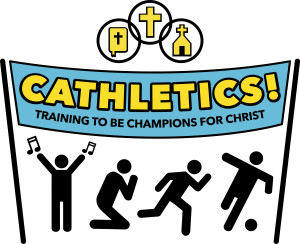 St. Sebastian 2021 Vacation Bible School 
Participant Registration FormMonday, July 26- Friday, July 30, 2021   9:00 a.m.-12:00 p.m.St. Sebastian Parish 476 Mull Avenue Akron, Ohio 44320 • 330-836-2233Child’s Information:Name: _________________________________________________________________________Sex: (circle one)   M   F  	     Age: ____________ 	Grade entering 2021/2022: _____________Allergies or medical conditions: _____________________________________________________Name: _________________________________________________________________________Sex: (circle one)   M   F  	     Age: ____________ 	Grade entering 2021/2022: _____________Allergies or medical conditions: _____________________________________________________Name: _________________________________________________________________________Sex: (circle one)   M   F  	     Age: ____________ 	Grade entering 2021/2022: _____________Allergies or medical conditions: _____________________________________________________Name: _________________________________________________________________________Sex: (circle one)   M   F  	     Age: ____________ 	Grade entering 2021/2022: _____________Allergies or medical conditions: _____________________________________________________Family Information:Parents/Guardians’ Name(s): _______________________________________________________Home: ___________________ Work: ____________________ Cell: ______________________Email: _________________________________ I am interested in volunteering for VBS ___yes ___noEmergency Contact:  Name: ______________________________________ Phone: _____________________I understand that reasonable precautions will be taken to safeguard the health and well-being of the participants in this VBS and that I will be notified as soon as possible in the event of an emergency. In the case of sickness or an accident, I consent and authorize the VBS Team, or other associated volunteers of the VBS program, to obtain medical care from a licensed physician, hospital, or medical clinic for my son/daughter in the event that myself or other legal guardian(s) cannot be reached. I hereby do release and forever discharge this Diocese, Parish, and/or Organization from all manners of actions, claims which I or the child named above shall have, or may have for any reason, arising during my child’s attendance of the VBS. Unless other written instruction is submitted, I also consent to allowing my child’s image to be recorded, either by photograph or video, and used during the VBS week or for future advertisement of Parish VBS programs. Any other use will require further consent.
__________________________________		______________Parent / Guardian Signature 				DateReturn completed form and check by July 5, 2021 to St. Sebastian Parish Rectory Attn: VBS 476 Mull Avenue Akron, Ohio 44320.  NO LATE REGISRATIONS WILL BE ACCEPTED.  The cost is $10 for the first child and $5 for each additional child.  There is no fee for children or grandchildren of those who volunteer the whole week.  